MOÇÃO Nº 36/2020 Manifesta apelo à Prefeitura Municipal para execução de serviços de zeladoria urbana junto a extensão da Estrada da Servidão, no bairro Chácaras São Sebastião. Senhor Presidente,Senhores Vereadores, CONSIDERANDO que estivemos em visita aos moradores residentes da denominada Estrada da Servidão, no bairro Chácaras São Sebastião, que solicitaram melhorias ao local;CONSIDERANDO que dentre as reivindicações estão principalmente à realização de serviços de zeladoria urbana, tais como: roçagem e limpeza de área pública com mato alto, poda da copa das árvores, nivelamento e aplicação de cascalho na via pública, dentre outros;  CONSIDERANDO que segundo os moradores, a reivindicação é antiga, porém, o Poder Executivo Municipal demora em proceder qualquer melhoria no local, assim, é preciso que haja uma ação coletiva da Secretaria Municipal de Obras e de Meio ambiente, para solução imediata do problema que se arrasta há anos; ANTE O EXPOSTO e nos termos do Capítulo IV do Título V do Regimento Interno desta Casa de Leis, a CÂMARA MUNICIPAL DE SANTA BÁRBARA D’OESTE, ESTADO DE SÃO PAULO, encaminha apelo para a Prefeitura Municipal para execução de serviços de zeladoria urbana junto a extensão da Estrada da Servidão, no bairro Chácaras São Sebastião. Plenário “Dr. Tancredo Neves”, em 20 de janeiro de 2020.___________________________________________JOSE ANTONIO FERREIRA“Dr. José”-Vereador-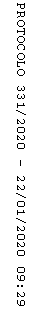 